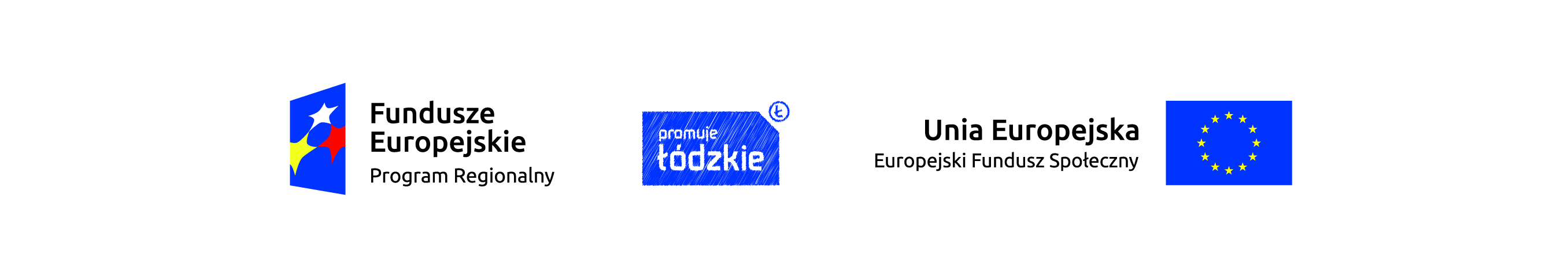 Projekt współfinansowany ze środków Unii Europejskiej w ramach Europejskiego Funduszu SpołecznegoŁódzka Agencja Rozwoju Regionalnego S.A.w dniach od 13 lipca do 2 sierpnia 2016r. przyjmuje zgłoszenia do pierwszej edycji naboru projektu„Kobieta w biznesie”Projekt skierowany jest do kobiet po 29. roku życia (tj. począwszy od dnia 30. urodzin), pozostających  bez pracy (bezrobotnych, poszukujących pracy lub biernych zawodowo), zamierzających założyć własną działalność gospodarczą i prowadzić ją przez co najmniej 12 m-cy 
na terenie woj. łódzkiego. W projekcie mogą wziąć udział kobiety zamieszkałe (w rozumieniu przepisów KC) na terenie woj. łódzkiego, z wyłączeniem miast: Łódź, Skierniewice, Piotrków Trybunalski oraz powiatów: łódzki wschodni, pabianicki i zgierski.Priorytetowo traktowane są kobiety powracające oraz wchodzące po raz pierwszy na rynek pracy 
po przerwie związanej z urodzeniem i wychowaniem dzieci. Wsparcie udzielane w ramach projektu obejmuje:szkolenia oraz doradztwo z zakresu zakładania i prowadzenia działalności gospodarczejzwrot kosztów dojazdu uczestników na szkolenia i doradztwowsparcie finansowe w postaci bezzwrotnej dotacji na uruchomienie działalności gospodarczej 
do wysokości 22 700,00 PLNwsparcie pomostowe podstawowe do wysokości 1 750,00 PLN/ m-c przez okres 6 m-cy 
z możliwością ubiegania się o przedłużenie o kolejne 6 m-cyzwrot kosztów udziału w szkoleniu/ doradztwie związanym z prowadzoną działalnością.Dodatkowe informacje, terminy rekrutacji oraz dokumenty projektu dostępne są na:  http://larr.pl/kobieta-w-biznesie/Realizator projektu:Łódzka Agencja Rozwoju Regionalnego S.A., ul. Narutowicza 34, 90-135 Łódź,
 tel. 042 208 92 01, e-mail: kobietawbiznesie@larr.lodz.pl 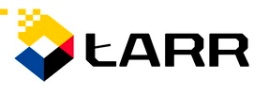 Ogłoszenie współfinansowane ze środków Unii Europejskiej w ramach Europejskiego Funduszu Społecznego